March 2023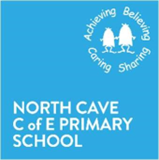 Reading for PleasureIn March we will be celebrating World Poetry Day (21st March).  Below are some poetry books you may enjoy reading.Poetry for 3-5 year olds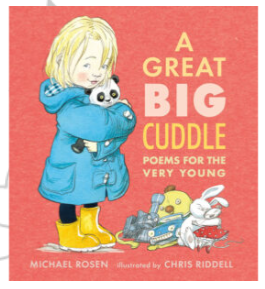 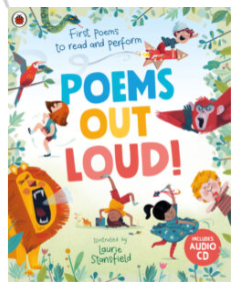 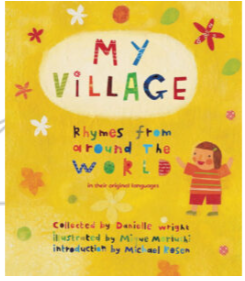 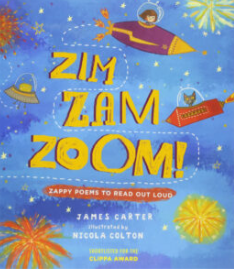 Poetry for KS1 children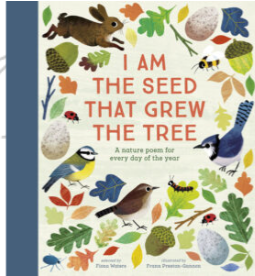 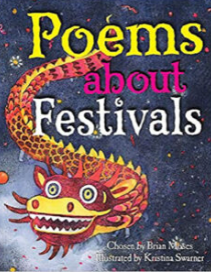 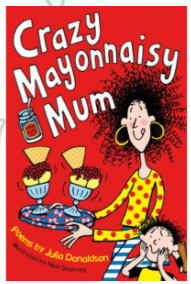 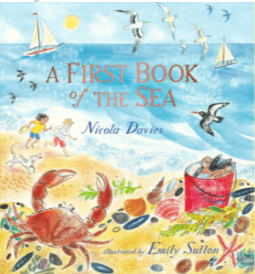 Poetry for lower KS2 children (7-9 year olds)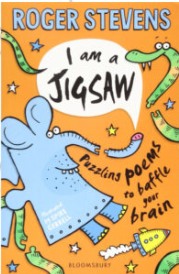 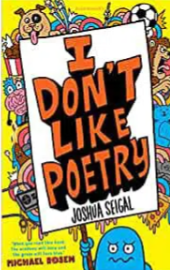 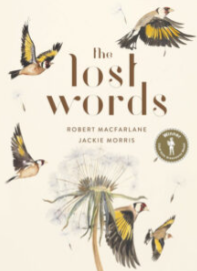 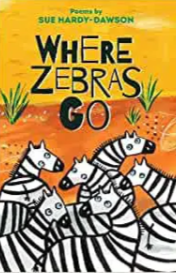 Poetry for upper KS2 children (9-11 year olds)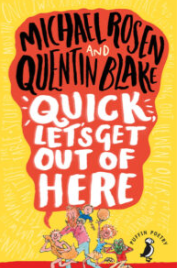 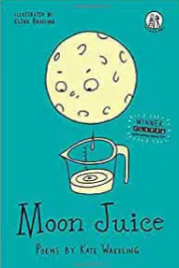 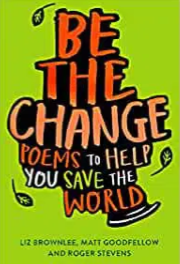 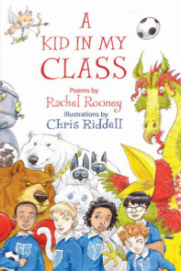 